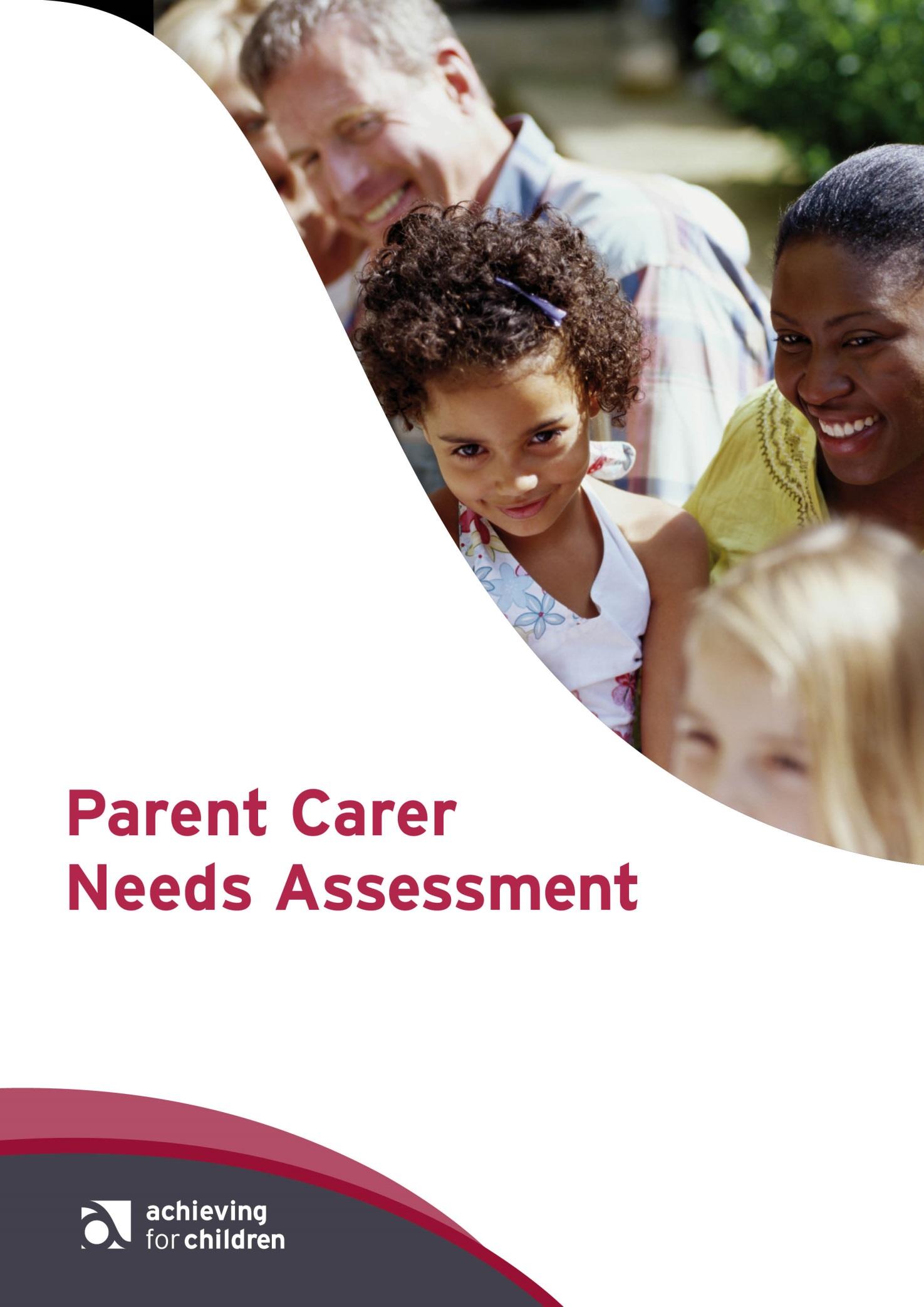 Section 1: Family composition and details Please note; if a Family Group meeting has NOT taken place, this must happen PRIOR to submitting PCNA to ensure all support options have been considered. You can ask your Allocated worker to arrange this with you.Section 2: Assessment information – information about the childSection 3: Assessment information – information about the parent/carerWork/Training HealthWhich of the following educational resources would benefit the carer in their caring role? How would you like to receive information?What is working well? What strategies do you already use in your caring role?Is there anything else you would like to tell us about?Section 4: Future PlansWould you consider the above Family plan inclusive of an emergency plan? This is a plan to ensure the person you look after would still receive the support they require if you were unexpectedly unable to do so.Yes / NoIf yes, please describe your emergency plan:If no, would you like help to develop an emergency plan? Yes /NoSection 5: Parent/Carer Support PlanPlease note: if one of the actions is for the child/ren to attend short breaks, the assessor must ensure they consult with the child to ascertain what kind of activities they enjoy.Section 6: Form completed by:Section 7: Information sharing and consentIf there is evidence or reasonable cause to believe a child/young person is suffering, or at risk of suffering significant harm, practitioners have a legal responsibility to inform Children’s Social Care. In most cases, they will discuss this with you first.ContentsPageSection 1: Family composition and details3Section 2: Assessment information – information about the child4Section 3: Assessment information – information about the parent/carer4Section 4: Future Plans7Section 5: Parent/Carer Support Plan7Section 6: Form completed bySection 7: Information sharing and consent88Date of assessment:Name of professional carrying out the assessment:Job title of professional carrying out the assessment:Include all those living in the family homeInclude all those living in the family homeInclude all those living in the family homeInclude all those living in the family homeName of child/ren with disabilities:DOB:Gender:Ethnic origin:Siblings’ names:DOB:Gender:Ethnic origin:Parents’/Carers’ names:Relationship to child:Parental responsibility?Ethnic origin:Family address 
(including postcode):Phone number(s):Email address:Details of any significant others not living in family home:Details of any significant others not living in family home:Details of any significant others not living in family home:Name:Relationship:Address:Further information about the family:Further information about the family:Information about the child’s disability:If relevant, do any of the siblings have a caring responsibility?Is there anything else about the family composition that is relevant for this assessment? E.g. single parent familyDetails of Family Group MeetingDetails of Family Group MeetingDetails of Family Group MeetingDate meeting took place:Attendees:Family plan outcome:Role / team /agencyWorker nameSupporting who?GP:School/Nursery: (indicate not of school age or NEET where relevant)Role/Team/Agency: Worker name:Supporting who?Does the child/ren take part in any activities? If yes, what is the activity? When does it take place?Where is it based?Name and contact details  of provider?Does the primary carer work?Yes / NoFull TimePart TimeIf not, would they like to?Yes / NoFull TimePart TimeDoes the primary carer need support in finding work?Yes / NoCan you give details on what would assist in this process:Is the primary carer studying/training?Yes / NoFull TimePart TimeIf the primary carer is not studying/training, would they like to?Yes / NoDoes the primary carer need support in seeking appropriate training?Yes / NoCan you give details on what would assist in this process:Does the primary carer have any significant health issues?Yes / NoPlease give further details:Does the primary carer feel that their caring role is impacting on their physical health?Yes / NoPlease give further details:Does the primary carer feel that their caring role is impacting on their emotional wellbeing?Yes / NoPlease give further details:Does the primary carer feel that their caring role impacts on their ability to access appropriate health services?Yes / NoPlease give further details:Is there a support network currently in place? (nb. This includes any short breaks, respite, clubs etc)Yes / NoPlease give further details:Resources / Training Sessions / Information / Signposting Please tick all that apply:Makaton/British Sign LanguageSexual Health and Relationship Awareness for parents/carersSexual Health and Relationships for children/young peopleInternet Safety for parents/carersInternet Safety for children/young peopleResource Making (Social Stories, Reward Charts, etc.)Communication AidsBehavioural strategiesIncontinence issuesEating difficultiesSleeping concernsShort breaks for children/young peopleParent/carer support groupsOther:Other:TickTelephoneEmailLook at the AfC local offer websiteParent GroupOtherWhat does the parent/carer and professional feel needs to happen?Action/s:Who will do this?By when?Example:John to attend after school club every Wednesday.Aiming High Application to be completed.Mrs SmithMarch 2018Worker Name:Worker Email:Worker tel:Date completed:Signed: Signed: I understand that information that is relevant to this assessment including my child’s/my needs will be recorded and securely stored as a paper or electronic file. I agree that this assessment can be shared with relevant agencies in order to help provide and co-ordinate support to my family. Parent/carer name:Date signed (by Parent/carer):Signed:Signed: